Skill Check: Retrieve and Record (2b)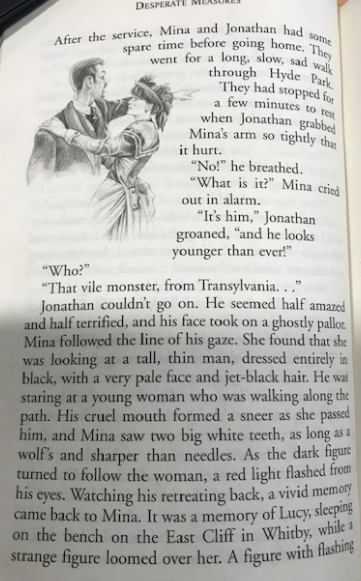 Page 60The main idea. Tick the phrase that sums up the main idea The funeral Jonathan is scaredCount Dracula is discovered in LondonMina remembers about Whitby. 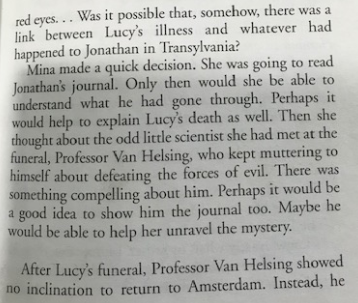 Page 61Mina is worried about JonathanMina decides to read the journalMina think Van Helsing could help.Question TimeTick Two.What are the books which Van Helsing reads?The Unknown PowersHow to Kill a VampireBattling the DeadVampire ArtsWhat makes Van Helsing stay in London?___________________________________________________________________________What is similar about the injuries on the victims and Lucy?___________________________________________________________________________Why is Jack furious at Van Helsing?___________________________________________________________________________Name two ways in which Van Helsing wants to prove his theory about Lucy. ___________________________________________________________________________What convinces Jack to go with the Professor?  ___________________________________________________________________________Predict it!Why are they going to gather at Lucy’s tomb? What do you think they are going to do?_____________________________________________________________________________________________________________________________________________________________________________________________________________________________________________________________________________________________________________________________________________________________________________________________________________________________________________________________________________________________________________________________________________